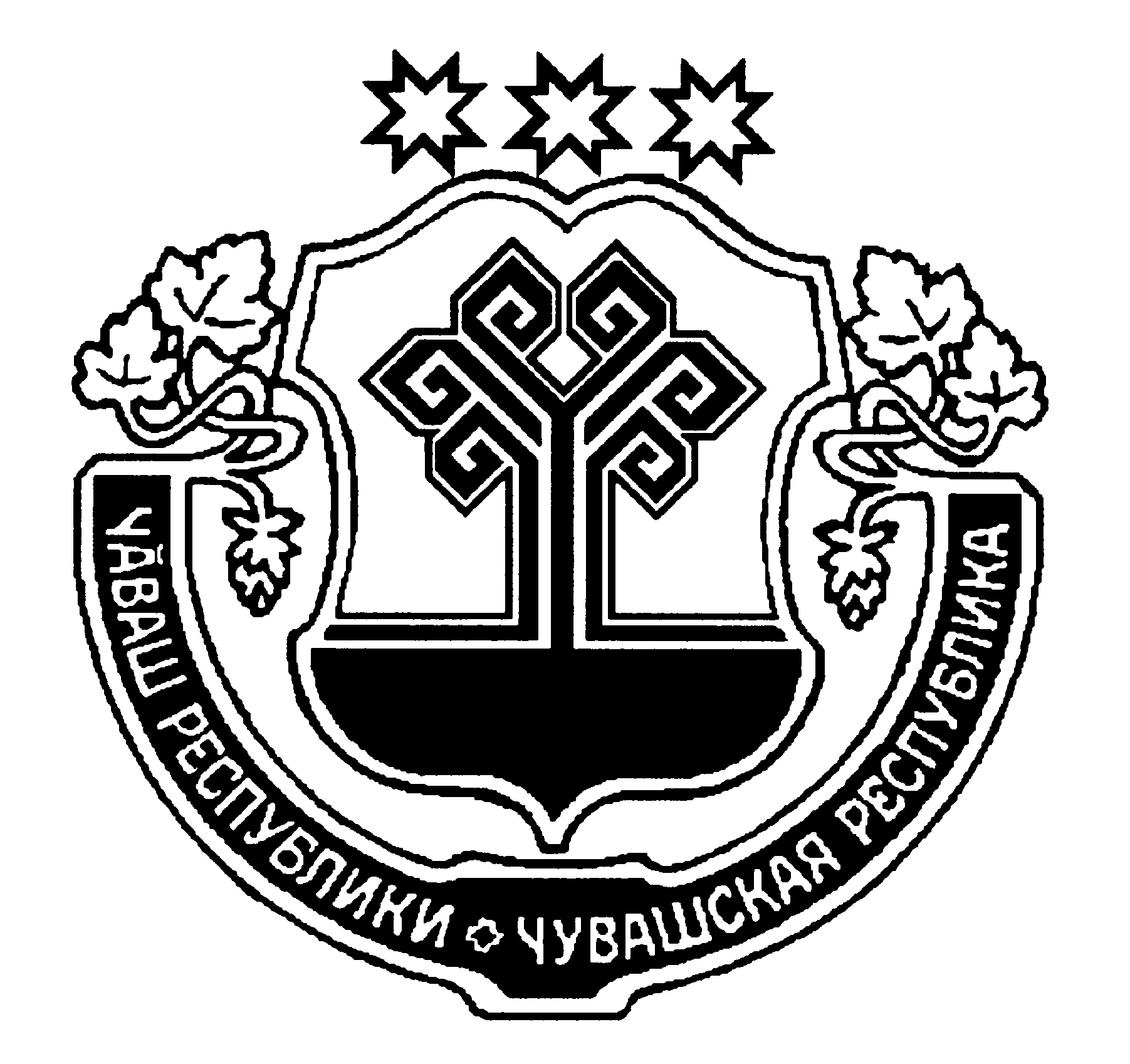 О постоянно действующем секретариате Собрания депутатов Цивильского городского поселения Цивильского района Чувашской РеспубликиВ соответствии с Регламентом Собрания депутатов Цивильского городского поселения Цивильского района Чувашской РеспубликиСОБРАНИЕ ДЕПУТАТОВ ЦИВИЛЬСКОГО ГОРОДСКОГО ПОСЕЛЕНИЯ РЕШИЛО:          Избрать на срок полномочий Собрания депутатов Цивильского городского поселения Цивильского района Чувашской Республики IV созыва постоянно действующий секретариат в следующем составе:1. Васильевой Н.П. - депутата Собрания депутатов Цивильского городского поселения Цивильского района Чувашской Республики от избирательного округа № 11;2. Астровой Т.В. - депутата Собрания депутатов Цивильского городского поселения Цивильского района Чувашской Республики от избирательного округа № 15;3. Тумановой Е.А. - ведущего специалиста-эксперта Цивильского городского поселения Цивильского района Чувашской РеспубликиПредседатель Собрания депутатов  Цивильского городского поселения Цивильского района  Чувашской Республики                                                 В.Н. ПавловЧАВАШ РЕСПУБЛИКИÇĚРПУ   РАЙОНЧУВАШСКАЯ РЕСПУБЛИКАЦИВИЛЬСКИЙ РАЙОН ÇĚРПУ ХУЛИ  ПОСЕЛЕНИЙĚН ДЕПУТАТСЕН ПУХАВĚЙЫШАНУ2020 Ç авӑн 24–мӗшӗ 01/3 №Çӗрпу хулиСОБРАНИЕ ДЕПУТАТОВЦИВИЛЬСКОГО  ГОРОДСКОГО ПОСЕЛЕНИЯ РЕШЕНИЕ24 сентября 2020 г. № 01/3                   город  Цивильск